Circus chorus des cp2 et cp3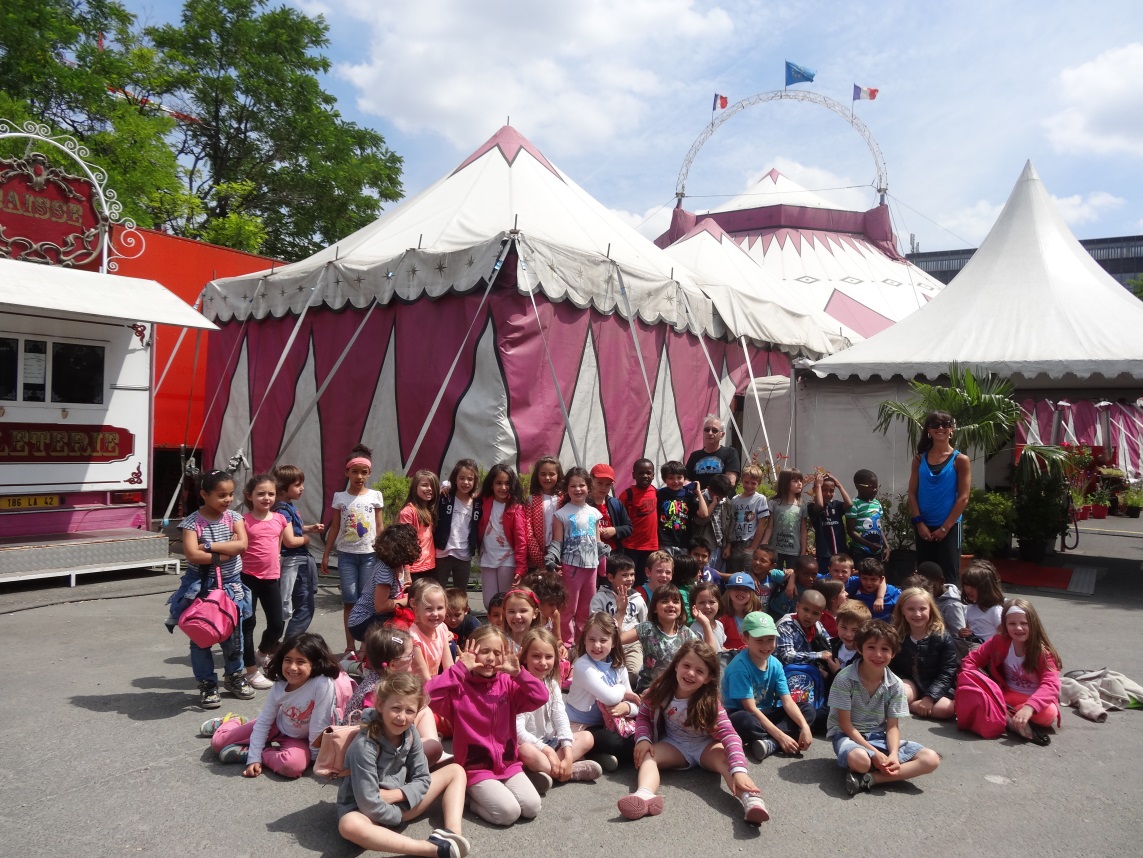 eCOLE ROMAIN ROLLAND a Nanterre- JUIN 2015photo souvenir de la sortie au cirque diana morenoEn ce lundi 29 juin 2015, les élèves de Monsieur Guiguen et de Madame Brecy sont heureux de vous présenter leur chorale sur le thème du cirque !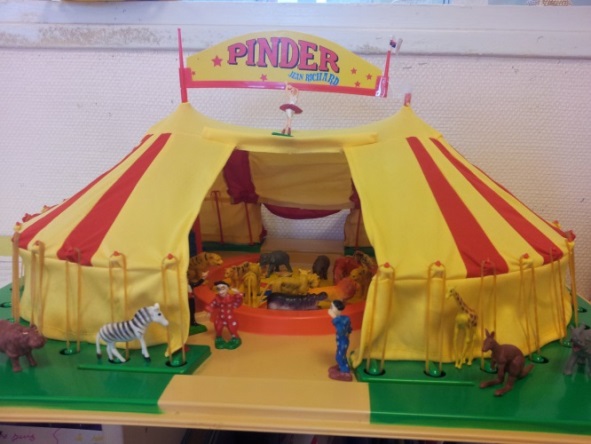 poésie : le clown tristeQu’Est-ce qu’on pourrait bien faire ?vENEZ , venez dans mon cirque !DOMINO ET momole dompteurle magicienla fête est finieEn vous souhaitant un très bon spectacle  ainsi que de très bonnes vacances !